Уведомлениео проведении публичных консультаций в рамках процедуры оценки регулирующего воздействия проекта Решения Собрания депутатов муниципального образования город Алексин «Об утверждении Правил размещения и содержания информационных конструкций на территории муниципального образования город Алексин» с 28.03.2024 по 10.04.2024   	 Настоящим управление по административно-техническому надзору администрации муниципального образования город Алексин извещает  о  начале  обсуждения  идеи  (концепции)  предлагаемого правового регулирования и сборе предложений заинтересованных лиц.   	Предложения принимаются по адресу: 301361, Тульская область, г. Алексин, ул. Героев-Алексинцев д.10 каб.107, а также по адресу электронной почты: uatn.aleksin @tularegion.org    	Сроки приема предложений: с 28.03.2024 по 10.04.2024.    	Место  размещения   уведомления  о  подготовке   проекта   нормативного правового акта в информационно-телекоммуникационной сети "Интернет": https://aleksin-r71.gosweb.gosuslugi.ru/ofitsialno/otsenka-reguliruyuschego-vozdeystviya/    	Все поступившие предложения будут рассмотрены. Сводка предложений будет размещена на сайте https://aleksin-r71.gosweb.gosuslugi.ru/ofitsialno/otsenka-reguliruyuschego-vozdeystviya/ не позднее 20.04.2024г.  1. Описание проблемы, на решение которой направлено предлагаемое правовое регулирование: уточнение требований к внешнему виду, содержанию и размещению информации на территории муниципального образования город Алексин.2. Цели предлагаемого правового регулирования - утверждение Правил размещения и содержания информационных конструкций на территории муниципального образования город Алексин.   3. Действующие нормативные правовые акты, поручения, другие решения, из которых вытекает необходимость разработки предлагаемого правового регулирования в данной области: - Федеральный закон от 06.10.2003 № 131-ФЗ «Об общих принципах организации местного самоуправления в Российской Федерации»; - Решением  Собрания депутатов муниципального образования город Алексин  от 22.09.2014 № 1(1).8 «О правопреемственности органов местного самоуправления Алексинского района»;- Устав муниципального образования город Алексин;- Федеральный закон от 27.07.2010 № 210-ФЗ «Об организации предоставления государственных и муниципальных услуг».4. Планируемый срок вступления в силу предлагаемого правовогорегулирования: апрель 2024 г.   5. Сведения о необходимости или отсутствии необходимости установления переходного периода: отсутствует необходимость установления  переходного периода.6. Сравнение возможных вариантов решения проблемы6.7. Обоснование выбора предпочтительного варианта предлагаемого  правовогорегулирования выявленной проблемы: требования действующего законодательства.7. Иная информация по решению органа-разработчика,  относящаяся к сведениямо подготовке идеи (концепции) предлагаемого правового регулирования:  отсутствует.К уведомлению прилагается:Проект муниципального нормативного правового актаПроект Решения  	Об утверждении Правил размещения и содержания информационных конструкций на территории муниципального образования город АлексинВ соответствии с Федеральным законом от 06.10.2003 №131-ФЗ «Об общих принципах организации местного самоуправления в Российской Федерации» и на основании Устава муниципального образования город Алексин, Собрание депутатов муниципального образования город Алексин РЕШИЛО:1. Утвердить Правила  размещения и содержания информационных конструкций на территории муниципального образования город Алексин (Приложение).           2. Признать утратившим силу решение Собрания депутатов муниципального образования город Алексин от 21.04.2015 №4(12).10 «Об утверждении Правил размещения и содержания информационных конструкций на территории муниципального образования город Алексин».3. Контроль за исполнением настоящего решения возложить на постоянную комиссию по  собственности и муниципальному хозяйству Собрания депутатов муниципального образования город Алексин (Орлов Ж.Б.). 4. Решение разместить на официальном сайте органов местного самоуправления город Алексин в сети Интернет.5. Решение вступает в силу со дня официального опубликования.Глава муниципального образованиягород Алексин                                                                                 Э. И. ЭксаренкоПриложение к решению Собрания депутатовмуниципального образования город Алексинот___________________ 20____ года  №________  ПРАВИЛА РАЗМЕЩЕНИЯ И СОДЕРЖАНИЯ ИНФОРМАЦИОННЫХ КОНСТРУКЦИЙ НА ТЕРРИТОРИИ МУНИЦИПАЛЬНОГО ОБРАЗОВАНИЯ ГОРОД АЛЕКСИН1. Настоящие Правила размещения и содержания информационных конструкций (далее - Правила) определяют требования к внешнему виду, содержанию и размещению информации на территории муниципального образовании город Алексин. Неотъемлемой составной частью настоящих Правил является Графическое приложение к Правилам. (приложение 1 к настоящим Правилам).1.1. В муниципальном образовании город Алексин осуществляется размещение информационных конструкций следующих видов:1.1.1. Указатели наименований улиц, площадей, проездов, переулков, проектируемых (номерных) проездов, шоссе, набережных, скверов, тупиков, просек, аллей, линий, мостов, путепроводов, эстакад, а также километровых участков автодорог (в том числе кольцевых), указатели номеров домов.1.1.2. Указатели территориального деления муниципального образования город Алексин, указатели картографической информации, а также указатели маршрутов (схемы) движения и расписания городского пассажирского транспорта.1.1.3. Указатели местоположения органов местного самоуправления муниципального образовании город Алексин, предприятий и учреждений в муниципальном образовании город Алексин.1.1.4. Вывески. 1.1.5. Режимные таблички.1.1.6. Штендеры. 2. Разрешение на установку информационных конструкций.2.1. Все информационные конструкции, за исключением вывесок, размещаются в соответствии с настоящими правилами без оформления разрешения на установку информационных конструкций. 2.2. Установка и эксплуатация вывесок на территории муниципального образования город  Алексин допускается при наличии разрешения (согласования) на их размещение, выдаваемого владельцу информационной конструкции (далее - Владелец) по его заявлению администрацией муниципального образования город Алексин.3. Общие требования к размещению на фасаде вывесок, указателей, режимных табличек.3.1. Вывески размещаются на фасадах, крышах, витринах (с внешней и внутренней поверхности остекления) и иных внешних поверхностях зданий, строений, сооружений. В зависимости от места их размещения вывески подразделяются на  следующие типы:- настенная конструкция (размещается параллельно фасаду здания, сооружения в границах занимаемого заинтересованным лицом помещения, в том числе в простенке, прилегающем к входу, входной группе и (или) их конструктивных элементов); - отнесенные вывески (размещается параллельно фасаду здания, сооружения вне границ занимаемого заинтересованным лицом помещения, в пределах фасада здания, сооружения, в котором расположено помещение, занимаемое заинтересованным лицом, в том числе в простенке, прилегающем к входу, входной группе);- консольная конструкция (конструкция вывески располагается перпендикулярно к поверхности фасадов зданий, строений, сооружений и (или) их конструктивных элементов);- витринная конструкция (конструкция вывески располагается на внешней или внутренней стороне остекления витрины).- настенные указатели (размещаются параллельно фасаду здания, сооружения в границах занимаемого заинтересованным лицом помещения);- консольные указатели (размещаются перпендикулярно фасаду здания, сооружения в пределах фасада здания, сооружения, в котором расположено помещение, занимаемое заинтересованным лицом).3.2. На внешних поверхностях одного здания, строения, сооружения Владелец вправе установить не более одной вывески, указанной в пункте 3.1 настоящих Правил.3.3. Владельцы, осуществляющие деятельность по оказанию услуг общественного питания, дополнительно к вывеске, указанной в пункте 3.1. настоящих Правил, вправе разместить не более одной вывески, содержащей сведения об ассортименте блюд, напитков и иных продуктов питания, предлагаемых при предоставлении ими указанных услуг, в том числе с указанием их массы/объема и цены (меню), в виде настенной конструкции. Меню размещаются на плоских участках фасада, свободных от архитектурных элементов, непосредственно у входа в помещение (справа или слева) или на входных дверях. Максимальный размер меню не должен превышать:по высоте - 0,6 м;по ширине - 0,4 м.3.4. Вывески могут быть размещены в виде единичной конструкции и (или) комплекса идентичных взаимосвязанных элементов одной информационной конструкции.3.5. Владельцы осуществляют размещение вывесок на плоских участках фасада, свободных от архитектурных элементов, исключительно в пределах площади внешних поверхностей объекта, соответствующей физическим размерам, занимаемых данными владельцами, помещений.3.6. Не допускается размещения вывесок, указателей, меню:3.6.1. на фасадах в границах жилых помещений, в случае если помещение, принадлежащее заинтересованному лицу, расположено в многоквартирном доме;3.6.2. с выступом за боковые пределы фасада здания, сооружения;3.6.3. без соблюдения архитектурных членений фасада;3.6.4. с креплением на архитектурных деталях и элементах декора фасадов зданий, сооружений;3.6.5. на воротах, оградах, защитных решетках окон, а также с креплением на ограждения витрин, приямков и иных их элементах;3.6.6. путем непосредственного нанесения на фасад декоративно-художественного и (или) текстового изображения (методом покраски, наклейки и иными подобными методами);3.6.7. с помощью демонстрации постеров на динамических системах смены изображений (роллерные системы, системы поворотных панелей - призматроны и иные обеспечивающие указанную демонстрацию устройства) или с помощью изображения, демонстрируемого на электронных носителях (экраны, бегущая строка и иные обеспечивающие указанную демонстрацию устройства).3.7. При размещении на одном фасаде объекта одновременно Вывесок нескольких владельцев, указанные вывески размещаются в один высотный ряд на единой горизонтальной линии (на одном уровне, высоте). (рисунок 2 приложения 1 настоящих Правил).4. Общие требования к внешнему виду вывесок, указателей, режимных табличек:4.1. Внешний вид вывесок, указателей, режимных табличек состоит из следующих характеристик:4.1.1. объемно-пространственное решение: количество элементов, их габариты;4.1.2. композиционно-графическое решение, в том числе: цветовое решение, стилистическое решение, шрифтовая композиция;4.1.3. конструктивное решение: несущая конструкция, информационное поле, способ крепления к фасаду, устройство подсветки и электрооборудования.4.2. Внешний вид вывесок, указателей, режимных табличек должен соответствовать:4.2.1. архитектурно-градостроительному облику здания, сооружения;4.2.2. иным элементам благоустройства, размещенным на фасаде здания, сооружения.4.3. Внешний вид вывесок, указателей, режимных табличек должен формироваться с использованием:4.3.1. пропорционального соотношения площади информации (изображения) по отношению к площади информационного поля;4.3.2. средств гармонизации формы (принципы симметрии, ритм) и средств художественной выразительности (контраст, динамика, масштабность).4.4. Габариты (высота, ширина, толщина) вывесок, указателей, режимных табличек определяются по крайним точкам всех элементов, входящих в состав вывески, указателя, режимной таблички. 4.5. Композиционно-графическое решение вывесок, указателей, режимных табличек должно соответствовать требованиям лаконичности, обобщенности, унификации.4.6. Цветовое решение вывесок, указателей, режимных табличек включает в себя:4.6.1. цветовое решение информационного поля вывесок, указателей, режимных табличек (в том числе шрифтовой композиции, фона их информационного поля, декорации композиции, торгового знака или знака обслуживания);4.6.2. цветовое решение конструкции и электрооборудования;4.6.3. свето-цветовое решение подсветки.4.7. Допускается выполнение конструктивного решения вывесок, указателей, режимных табличек, которое обеспечивает:4.7.1. прочность, устойчивость к механическому воздействию;4.7.2. минимальный контакт с фасадом здания, сооружения;4.7.3. удобство монтажа и демонтажа.4.8. Допускается использование следующих типов конструктивных решений для настенной вывески, отнесенной вывески:4.8.1.отдельные буквы без фоновой основы (световые, не световые);4.8.2. отдельные буквы на контурной основе, в том числе бесфоновой;4.8.3. отдельные буквы на основе типа "планшет", в том числе бесфоновой;4.8.4. световой (не световой) короб прямоугольной формы-размеры в длину не более 3 м, а в высоту не более 1 м;4.8.5. световой (не световой) короб типа "планшет".4.9. Крепление вывесок, указателей, режимных табличек к фасаду должно быть скрытого типа.4.10. Крепление вывесок, указателей, режимных табличек должно осуществляться с минимальным количеством отверстий в фасад здания, сооружения.4.11. Крепление вывесок, имеющих конструктивное решение в виде отдельных букв осуществляется путем крепления каждого элемента на единую монтажную раму, которая затем крепится к фасаду.4.12. Подсветка вывесок, указателей должна быть равномерной, обеспечивать видимость в вечернее время, излучать немерцающий, приглушенный, рассеянный свет.4.12.1. Допускается применение исключительно внутренней подсветки вывесок: лицевой, боковой внутренней подсветки, внутренней подсветки в сторону фасада.4.12.2. Не допускается использование внешней подсветки посредством выносного освещения, а также подсветки со свето-динамическим, ярким и мерцающим эффектом.4.13. На внешних поверхностях одного здания, строения, сооружения Владелец вправе установить не более одной вывески.5. Специальные требования к размещению и внешнему виду настенных вывесок. 5.1. Требования к информационным элементам и устройствам на фасадах зданий, строений, сооружений устанавливаются дифференцированно, с учетом архитектурно-градостроительной значимости территорий (места расположения здания, строения, сооружения). В городе Алексин выделяется:а) зона строгой регламентации по центральным (основным) улицам;б) зона общей регламентации.5.2. Отнесение территорий города Алексин к определенной зоне регламентации осуществляется в соответствии с таблицей:В зоне строгой регламентации допускается использование информационных конструкций (вывесок) – в виде объемных букв без использования фоновой основы (подложки) с различными видами внутренней подсветки и (или) панель-кронштейнов с внутренней подсветкой, либо без подсвета. Данные конструкции обязательны для любых типов зданий, строений и сооружений в зоне строгой регламентации, иные виды информационных конструкций (вывесок) в зоне строгой регламентации не допускаются.5.3. Территории муниципального образования город Алексин, не отнесенные к зоне строгой регламентации, являются общей. В зоне общей регламентации допускается использование любых видов информационных конструкций (вывесок) из указанных в п. 4.9 настоящих Правил, в том числе использование объемных букв с внутренней подсветкой, консольных конструкций, лайтбоксов, панель-кронштейнов, несветовых табличек в различном исполнении.5.4. Настенные конструкции, размещаемые на внешних поверхностях зданий, строений, сооружений, должны соответствовать следующим требованиям:5.4.1. Настенные конструкции размещаются над входом или над окнами  помещений, на единой горизонтальной оси с иными настенными конструкциями, установленными в пределах фасада, на уровне линии перекрытий между первым и вторым этажами либо нижеуказанной линии. В случае если помещения, располагаются в подвальных или цокольных этажах, и отсутствует возможность размещения вывески в соответствии с требованиями пункта 5.4.1. настоящих Правил, информационные конструкции могут быть размещены над окнами подвального или цокольного этажа, но не ниже 0,60 м от уровня земли до нижнего края настенной конструкции. При этом информационная конструкция не должна выступать от плоскости фасада более чем на 0,10 м. (рисунок 3 приложения 1 настоящих Правил).5.4.2. При наличии на фасаде объекта фриза, настенная конструкция размещается исключительно на фризе (рисунок 4 приложения 1 настоящих Правил).5.4.3. При наличии на фасаде козырька, настенная конструкция размещается на фризе козырька.Запрещается размещение настенной конструкции непосредственно на конструкции козырька (рисунок 5 приложения 1 настоящих Правил).5.5. Вывески могут состоять из следующих элементов (рисунок 1 приложения 1 настоящих Правил):5.5.1. Информационное поле (текстовая часть). В зависимости от фасадных решений и композиционных приемов здания, максимальная высота букв должна составлять – не более 0,5 м;          5.5.2. Декоративно-художественные элементы. Высота декоративно-художественного элемента должна составлять - не более 0,75 м. 5.6. Общая длина всей информационной конструкции (вывески) не может превышать 70% площади внешней поверхности объекта, но не более 10 м. Общая высота всей информационной конструкции (вывески) не более 1 м. 5.7. На вывеске может быть организована подсветка, которая должна иметь не мерцающий, приглушенный свет, не создавать прямых направленных лучей в окна жилых помещений.5.8. При выборе цвета информационных конструкций (вывесок) следует отдавать предпочтение нейтральным цветам, а не «кричащим» и ярким. Использование подложки допускается в крайних случаях, в случае использования подложки, отдавать предпочтение прозрачной подложке, либо в цвет фасада здания.5.9. Размещение информационных консольных конструкций (вывесок) типа "панель-кронштейн" допускается при условии соблюдения следующих требований:5.9.1. консольные конструкции размещаются на расстоянии не более 0,20 м от плоскости фасада, а крайняя точка ее лицевой стороны - на расстоянии не более чем 1 м от плоскости фасада;5.9.2. в высоту консольная конструкция не может превышать 1 м;5.9.3. расстояние между консольными конструкциями не может быть менее 10 м.5.9.4. от уровня земли до нижнего края консольной конструкции должно быть не менее 2,50 м;5.9.5. при наличии на фасаде объекта настенных конструкций, консольные конструкции располагаются с ними на единой горизонтальной оси. (рисунок 6 приложения 1 настоящих Правил).6. Специальные требования к размещению и внешнему виду витринных конструкций (вывесок). 6.1. Витринные конструкции размещаются на внешней или внутренней стороне остекления витрины объектов. Информационные конструкции (вывески), размещенные на внешней стороне витрины не должны выходить за плоскость фасада объекта. (рисунок 7 приложения 1 настоящих Правил).6.2. В составе витрины допускается размещение вывески:а) в виде отдельных букв, установленных непосредственно на остеклении витрины с внешней или внутренней стороны остекления;б) в виде пленочного изображения.6.3. Габариты вывесок в витринах, устанавливаемых на остеклении витрины в виде отдельных букв:а) в высоту до 0,3 м, в длину - длина остекления витрины; б) толщина букв - не более 50 мм. (рисунок 8 приложения 1 настоящих Правил).6.4. Площадь пленочного изображения информационного характера, при размещении на внешней или внутренней стороне остекления витрины, не должен превышать половины размера остекления витрины по высоте и половины размера остекления витрины по длине. 6.5. В композиционно-графическом решении вывесок в витринах допускается:а) размещение информации исключительно в виде текста;б) использование изображений фирменных знаков и торговых марок.7. Требования к размещению и внешнему виду вывесок на крышах.Владельцы, дополнительно к вывеске, указанной в пункте 4.9 настоящих Правил, размещенной на фасаде здания, строения, сооружения, вправе разместить вывеску на крыше указанного здания, строения, сооружения в соответствии со следующими требованиями. 7.1. Если единственным собственником (правообладателем) указанного здания, строения, сооружения является организация, индивидуальный предприниматель, сведения о котором содержатся в данной вывески и в месте фактического нахождения (месте осуществления деятельности) которого размещается указанная информационная конструкция. 7.2. На крыше одного здания, строения, сооружения Владелец вправе установить не более одной информационной конструкции (вывески).7.3. Информационные поля вывесок, размещаемых на крышах зданий, строений, сооружений, располагаются параллельно к поверхности фасадов зданий, строений, сооружений, по отношению к которым они установлены, выше линии карниза, парапета здания, строения, сооружения. 7.4. Вывески, допускаемые к размещению на крышах зданий, строений, сооружений, могут быть представлены только в виде отдельных букв, обозначений и элементов без использования фоновой основы, могут быть оборудованы исключительно внутренней подсветкой.7.5. Установка вывесок на крышах зданий, сооружений должна осуществляться без выступа за основную плоскость фасада.7.6. Вывески на крышах зданий, сооружений, должны размещаться в соответствии с вертикальными членениями фасада и быть соразмерными фасаду. 7.7. Высота вывесок, размещаемых на крышах зданий, строений, сооружений, должна быть (рисунок 10 приложения 1 настоящих Правил):а) не более 0,80 м для 1-2 - этажных объектов;б) не более 1,20 м для 3-5 - этажных объектов;в) не более 1,80 м для 6-9 - этажных объектов;г) не более 2,20 м для 10-15 - этажных объектов;д) не более 3 метров - для объектов, имеющих 16 и более этажей. 7.8. Длина вывесок, устанавливаемых на крыше здания, строения, сооружения, не может превышать половину длины фасада, по отношению к которому они размещены. (рисунок 9 приложения 1 настоящих Правил).8. Специальные требования к размещению режимных табличек.8.1. Режимная табличка - информационная конструкция, которая размещается в месте нахождения организации и/или непосредственно в месте реализации товара, оказания услуг в целях оформления зданий для доведения до сведения потребителей информации, указание которой является обязательным в силу ст. 9 Закона РФ от 07.02.1992 N 2300-1 "О защите прав потребителей" (а именно: информации о фирменном наименовании (наименовании) организации, месте ее нахождения (адресе) и режиме ее работы), а также содержащей информацию, которая обязательна к размещению в силу закона и не преследует целей, связанных с рекламой.8.2. Режимные таблички размещаются на доступном для обозрения месте плоских участков фасада, свободных от архитектурных элементов, непосредственно у входа в здание, строение, сооружение или помещение (справа или слева) или на входных дверях в помещение, в котором фактически осуществляет деятельность. В случае невозможности размещения рядом с входом - не более 5 метров от входа.8.3. Для одной организации, индивидуального предпринимателя или физического лица на одном объекте может быть установлена одна режимная табличка. Режимная табличка состоит из информационного поля (текстовой части).8.4. Размер режимной таблички не должен быть более 0,3 м x 0,3 м. При этом высота букв, знаков, размещаемых не должна превышать 0,10 м.8.5. Размещение режимных табличек на фасадах зданий и сооружений с количеством заинтересованных лиц более трех, с одним или несколькими общими входами, а также на фасадах зданий объектов торговли и обслуживания должно осуществляться упорядоченно и комплексно. Допускается использование системы режимных табличек, объединенных в настенный указатель.9. Специальные требования к содержанию штендеров.Штендеры не являются средствами стабильного территориального размещения. 9.1. Штендеры должны быть двусторонними, при этом площадь одной стороны не должна превышать 1,5 кв.м. 9.2. Штендеры не должны иметь собственной подсветки, конструктивных элементов креплений (фундамент, болтовые соединения и т.д.).9.3. Штендеры размещаются на расстоянии не более 5 м от входных групп и не менее 5 м от проезжей части автомобильных дорог. В случаях если один вход используется несколькими предприятиями, допускается размещение штендеров вдоль фасада здания. 9.4. Штендеры не должны препятствовать проходу пешеходов. Запрещается крепление штендеров к поверхности земли, деревьям, ограждениям и т.д.9.5. Штендеры устанавливаются в часы работы организации, предприятия, магазина и тд.10. Требования к содержанию эскизного проекта информационных конструкций (вывесок).Технический паспорт на информационную конструкцию (вывеску):10.1. План (вид) предполагаемого места размещения информационной конструкции (вывески).10.2. Эскизный проект изображения информационной конструкции           (вывески).10.3. Цветовое решение (RAL описание информационной конструкции).10.4. Схема крепления информационной конструкции (вывески).10.5. Ситуационный план размещения информационной конструкции (место расположения конструкции (карта)).10.6. Фотомонтаж информационной конструкции (вывески) в ночное время с описанием подсветки (при ее наличии).10.7. Технические и технологические характеристики информационной конструкции (вывески).11. Требования к эксплуатации информационных конструкций.11.1. Информационные элементы и устройства на фасадах зданий и сооружений должны иметь эстетичный вид, не должны содержать на поверхности посторонних надписей, рисунков, объявлений, иной информационно-печатной продукции.11.2. Информационные конструкции должны содержаться в технически исправном состоянии, быть очищенными от грязи и иного мусора.11.3. Не допускается наличие на информационных конструкциях механических повреждений, прорывов размещаемых на них полотен, а также нарушение целостности конструкции.11.4. Металлические элементы информационных конструкций должны быть очищены от ржавчины и окрашены.11.5. Размещение на информационных конструкциях объявлений, посторонних надписей, изображений и других сообщений, не относящихся к данной информационной конструкции, запрещено.11.6. При загрязнении информационной конструкции Владельцем проводится очистка от грязи и иного мусора. 11.7. Информационные конструкции должны быть безопасны, спроектированы, изготовлены и установлены в соответствии с требованиями технических регламентов, строительных норм и правил, государственных стандартов и настоящих Правил, а также не нарушать внешний архитектурный облик окружающей застройки.11.8. В случае невыполнения требований к содержанию информационных конструкций, такая информационная конструкция подлежит демонтажу.12. При размещении информационной конструкции (вывески) запрещается:12.1.Запрещается размещение информационных конструкций (вывесок) на территории муниципального образовании город Алексин с нарушением настоящих правил.12.2. В случае размещения вывески на фасадах многоквартирных домов:12.3. нарушение требований настоящих Правил к местам размещения и геометрическим параметрам (размеров) вывесок. (рисунок 11 приложения 1 настоящих Правил);12.4. размещение вывесок выше линии второго этажа (линии перекрытий между первым и вторым этажами). (рисунок 12 приложения 1 настоящих Правил);12.5. размещение вывесок на козырьках зданий. (рисунок 13 приложения 1 настоящих Правил);12.6. размещение вывесок на кровлях, лоджиях и балконах. (рисунок 14 приложения 1 настоящих Правил);12.7. размещение вывесок на архитектурных деталях фасадов объектов (в том числе на колоннах, пилястрах, орнаментах, лепнине). (рисунок 15 приложения 1 настоящих Правил);12.8. размещение вывесок на расстоянии ближе, чем 2 м от мемориальных досок. (рисунок 16 приложения 1 настоящих Правил);12.9. перекрытие вывесок указателей наименований улиц и номеров домов. (рисунок 17 приложения 1 настоящих Правил);12.10. размещение вывесок путем непосредственного нанесения на поверхность фасада капитальных зданий декоративно-художественного и (или) текстового изображения (методом покраски, наклейки и иными методами).12.11. размещение вывесок на ограждающих конструкциях сезонных кафе при стационарных предприятиях общественного питания. (рисунок 19 приложения 1 настоящих Правил);12.12. размещение консольных вывесок на расстоянии менее 10 м друг от друга. (рисунок 18 приложения 1 настоящих Правил).12.13. полное или частичное перекрытие оконных и дверных проемов, а также витражей и витрин. (рисунок 20 приложения 1 настоящих Правил);12.14 размещение вывесок на глухих торцах фасада. (рисунок 21 приложения 1 настоящих Правил)13. Контроль за выполнением требований к размещению информационных конструкций. Демонтаж информационных конструкций. (приложение 2 к настоящим Правилам).13.1. Демонтаж информационных конструкций (вывесок), не соответствующих требованиям настоящих Правил, осуществляется владельцем информационной конструкции.13.2. В случае выявления информационных конструкций (вывесок), не соответствующих требованиям настоящих Правил, администрация муниципального образования город Алексин (далее – администрация) в течение 3х дней выдает предписание об их демонтаже владельцу информационной конструкции (вывески).13.3. Владелец информационной конструкции обязан осуществить демонтаж с последующим восстановлением внешних поверхностей объекта, на котором она была размещена в течение десяти дней с момента получения настоящего предписания.13.4. Если в установленный срок владелец информационной конструкции не выполнил требования о демонтаже или владелец конструкции неизвестен, администрация выдает предписание о демонтаже информационной конструкции собственнику или иному законному владельцу недвижимого имущества, к которому присоединена информационная конструкция, за исключением случая присоединения конструкции к объекту муниципального имущества. Собственник или иной законный владелец недвижимого имущества, к которому присоединена информационная конструкция, обязан демонтировать конструкцию в течение месяца со дня выдачи соответствующего предписания.13.5. Если в установленный срок собственник или иной законный владелец недвижимого имущества, к которому была присоединена информационная конструкция, не выполнил обязанность по демонтажу конструкции, либо собственник или иной законный владелец данного недвижимого имущества неизвестен, демонтаж конструкции, ее хранение на специально-отведенных местах осуществляется за счет средств местного бюджета администрации. Администрация не несет ответственность за состояние информационных конструкций (вывесок) после их демонтажа. В течение не более одного месяца по истечении указанного срока демонтированные информационные конструкции (вывески) подлежат уничтожению за счет средств местного бюджета администрации.13.6. Информационная конструкция выдается владельцу после обращения в администрацию и предъявления документов, свидетельствующих о правах на соответствующее имущество, об оплате всех расходов, связанных с демонтажем, вывозом и хранением указанной информационной конструкции, а также расходов по восстановлению внешних поверхностей объекта, на которых была размещена демонтированная информационная конструкция.В случае отказа владельца указанного имущества от добровольного возмещения расходов они взыскиваются в судебном порядке.13.7. Если информационная конструкция (вывеска) присоединена к объекту муниципального имущества, ее демонтаж, хранение или в необходимых случаях уничтожение осуществляется за счет средств местного бюджета администрации. По требованию администрации, владелец информационной конструкции обязан возместить необходимые расходы, понесенные в связи с демонтажом, хранением или в необходимых случаях уничтожением конструкции.Приложение 1                    к Правилам размещения  и содержания                                                                            информационных конструкций на территории муниципального образования город АлексинГРАФИЧЕСКОЕ ПРИЛОЖЕНИЕРисунок 1. Вывески могут состоять из следующих элементов: - Информационное поле (текстовая часть). В зависимости от фасадных решений и композиционных приемов здания, максимальная высота букв должна составлять – не более 0,5 м;- Декоративно-художественные элементы. Высота декоративно-художественного элемента должна составлять - не более 0,75 м. - Общая длина всей информационной конструкции (вывески) не может превышать 70% площади внешней поверхности объекта, но не более 10 м. Общая высота всей информационной конструкции (вывески) не более 1 м. (пункт 5.5 Правил).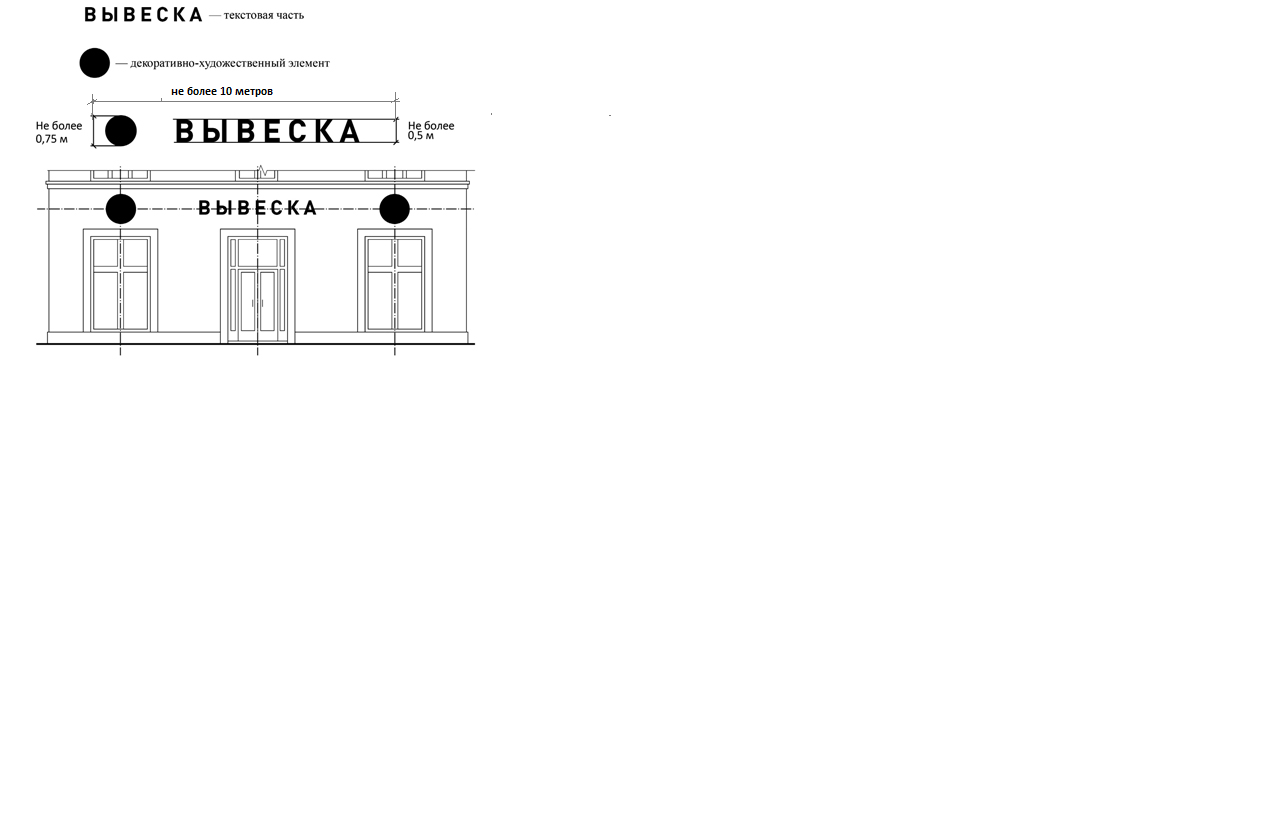 Рисунок 2. При размещении на одном фасаде объекта одновременно Вывесок нескольких владельцев, указанные вывески размещаются в один высотный ряд на единой горизонтальной линии (на одном уровне, высоте). (пункт 3.7 Правил).Рисунок 3. В случае если помещения располагаются в подвальных или цокольных этажах объектов, и отсутствует возможность размещения информационных конструкций в соответствии с требованиями настоящих Правил, информационные конструкции могут быть размещены над окнами подвального или цокольного этажа, но не ниже 0,60 м от уровня земли до нижнего края настенной конструкции. При этом информационная конструкция не должна выступать от плоскости фасада более чем на 0,10 м (пункт 5.4.1 Правил).Рисунок 4. При наличии на фасаде объекта фриза настенная конструкция размещается исключительно на фризе (пункт 5.4.2 Правил).Рисунок 5. При наличии на фасаде объекта козырька настенная конструкция может быть размещена на фризе козырька.Запрещается размещение настенной конструкции непосредственно на конструкции козырька (пункт 5.4.3 Правил).Рисунок 6. Консольные конструкции размещаются на расстоянии не более 0,20 м от плоскости фасада, а крайняя точка ее лицевой стороны - на расстоянии не более чем 1 м от плоскости фасада.В высоту консольная конструкция не может превышать 1 м.Расстояние между консольными конструкциями не может быть менее 10 м.От уровня земли до нижнего края консольной конструкции должно быть не менее 2,50 м;При наличии на фасаде объекта настенных конструкций, консольные конструкции располагаются с ними на единой горизонтальной оси. (пункт 5.9 Правил).Рисунок 7. Витринные конструкции размещаются на внешней или внутренней стороне остекления витрины объектов. Информационные конструкции (вывески), размещенные на внешней стороне витрины не должны выходить за плоскость фасада объекта. (пункт 6.1 Правил).Рисунок 8. Габариты вывесок в витринах, устанавливаемых на остеклении витрины в виде отдельных букв. (пункт 6.3. Правил).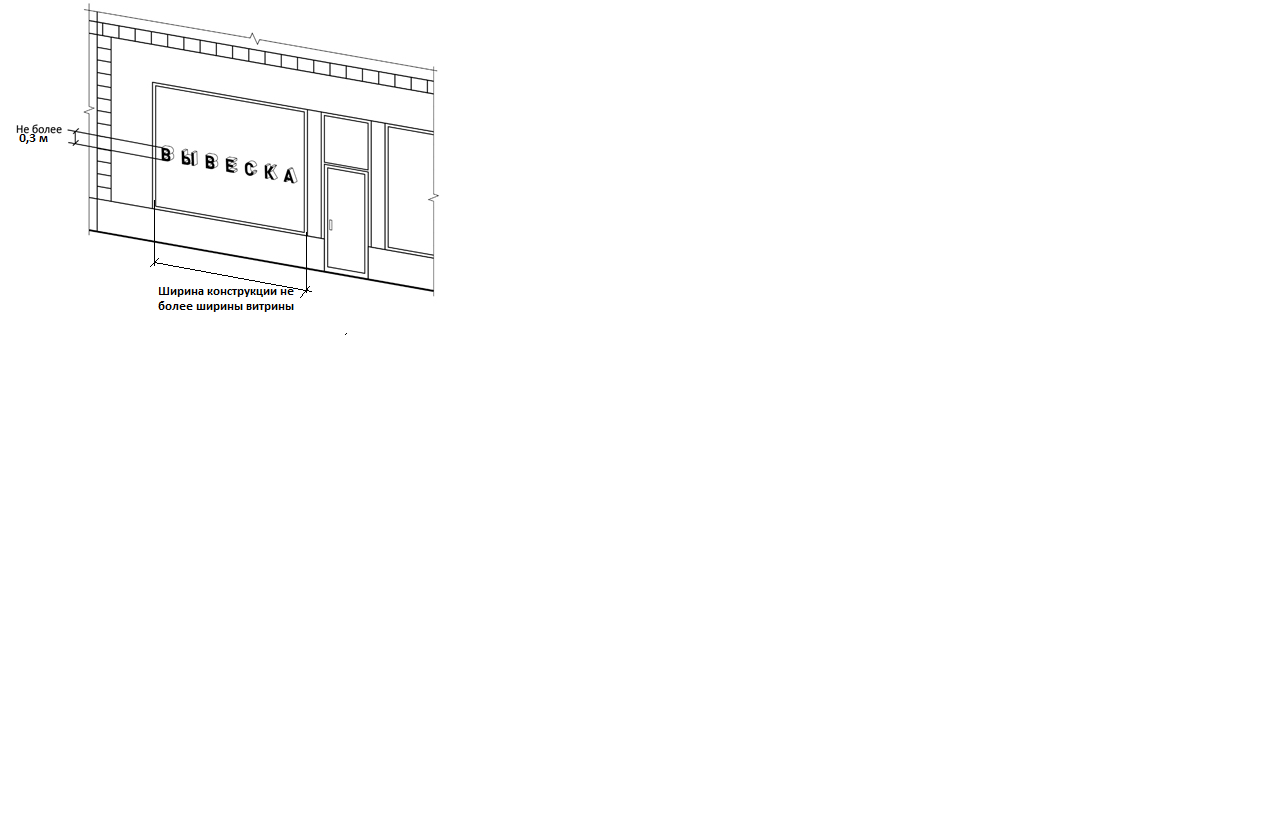  Рисунок 9. Длина вывесок, устанавливаемых на крыше здания, строения, сооружения, не может превышать половину длины фасада, по отношению к которому они размещены. (пункт 7.8).Рисунок 10. Высота информационных конструкций, размещаемых на крышах зданий, строений, сооружений, должна быть. (пункт 7.7 Правил).а) не более 0,80 м для 1—2-этажных объектовб) не более 1,20 м для 3 — 5-этажных объектовв) не более 1,80 м для 6 — 9-этажных объектовг) не более 2,20 м для 10 — 15-этажных объектов;д) не более 3 метров — для объектов, имеющих 16 и более этажейЗАПРЕЩАЕТСЯ (пункт 11 Правил):Рисунок 11. Нарушение геометрических параметров (размеров) информационных конструкций. (пункт 12.3 Правил).Рисунок 12. Нарушение требований к местам размещения информационных конструкций. (пункт 12.4 Правил).Рисунок 13. Размещение на козырьке. (пункт 12.5 Правил).Рисунок 14. Размещение информационных конструкций на кровлях, лоджиях и балконах. (пункт 12.6 Правил).Рисунок 15. Размещение информационных конструкций на архитектурных деталях фасадов. (пункт 12.7 Правил).Рисунок 16. Размещение информационных конструкций на расстоянии ближе, чем 2м от мемориальных досок. (пункт 12.8 Правил).Рисунок 17. Перекрытие указателей наименований улиц и номеров домов. (пункт 12.9 Правил).Рисунок 18. Размещение консольных информационных конструкций на расстоянии менее 10 м друг от друга. (пункт 12.12 Правил).Рисунок 19. Размещение информационных конструкций на ограждающих конструкциях сезонных (летних) кафе при стационарных предприятиях общественного питания. (пункт 12.11 Правил).Рисунок 20. полное или частичное перекрытие оконных и дверных проемов, а также витражей и витрин. (пункт 12.13  Правил).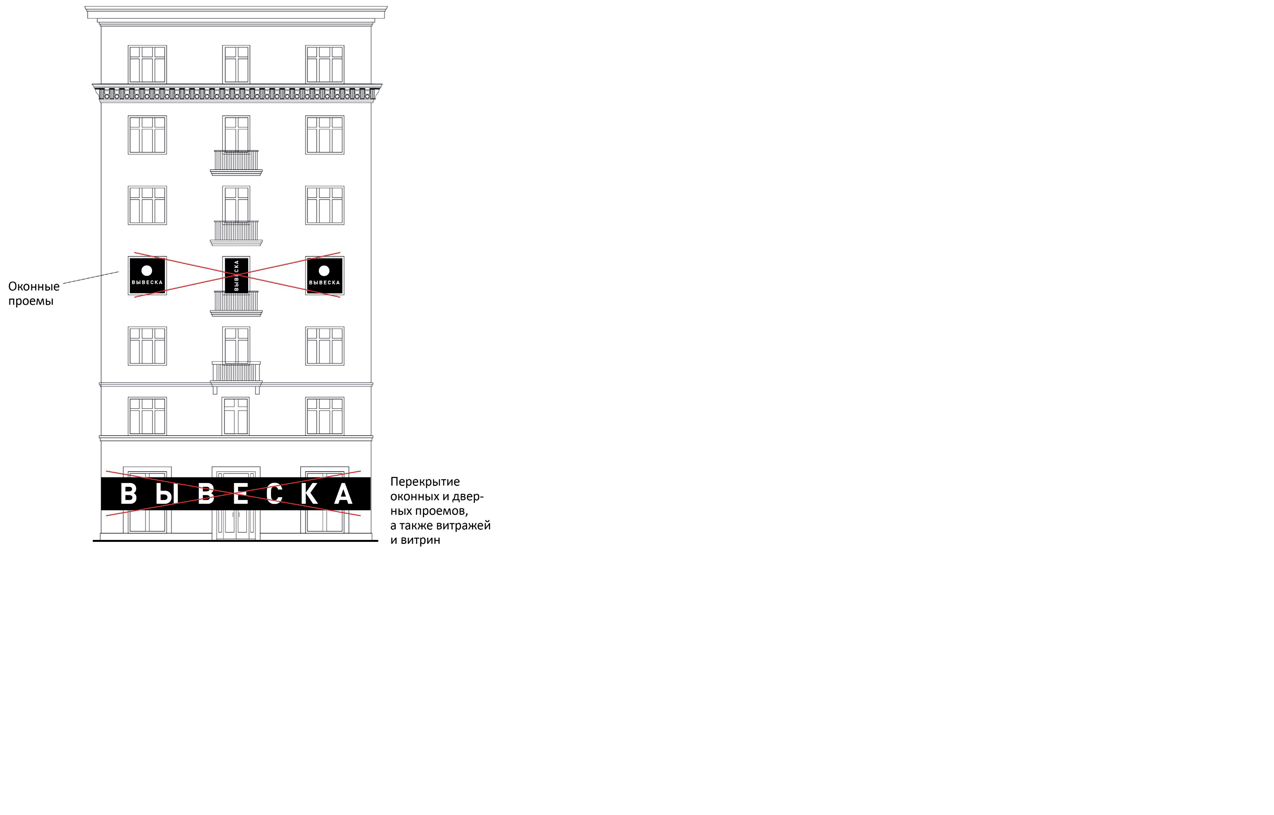 Рисунок 21. размещение вывесок на глухих торцах фасада. (пункт 12.14  Правил)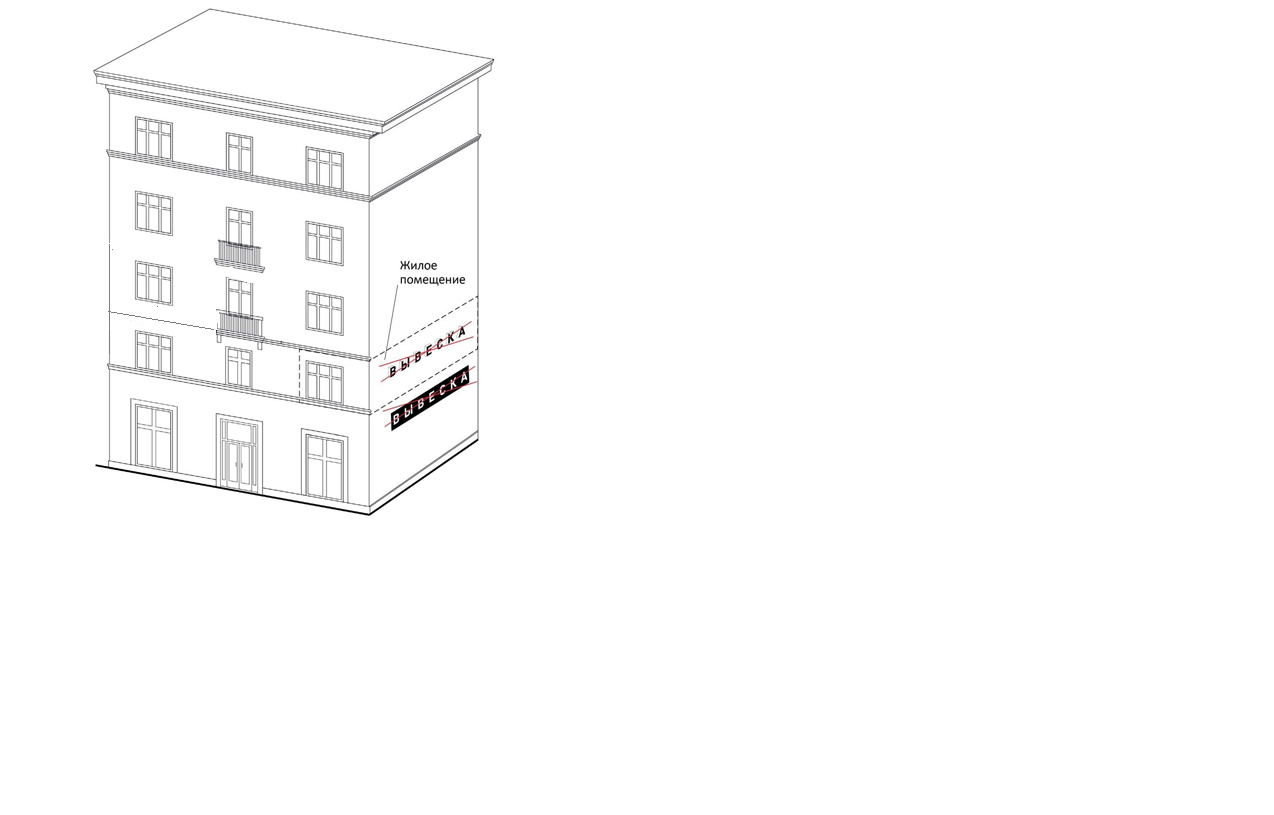 Приложение 2                    к Правилам размещения  и содержания                                                                            информационных конструкций на  территории муниципального образования город АлексинАдминистрация муниципального образования город АлексинУправление по административно-техническому надзоруПРЕДПИСАНИЕ №____ от ___________г. О демонтаже информационной конструкции (вывески)г. Алексин, ул. Героев-Алексинцев, д.10 эл. почта: uatn.aleksin@tularegion.orgтел.8(48753)4-23-05	(место составления)Выдано: ___________________________________________________________(Ф.И.О. физического лица, должностного лица, наименование юридического лица)_____________________________________________________________________________(адрес места жительства физического лица, место нахождения юридического лица)(контактные телефоны (при выявлении)Место установки: ______________________________________________________________________________Установлено:_______________________________________________________________________________________________________________________________________________________________________________________________________________________________________________________________За неисполнение или ненадлежащее исполнение настоящего предписания Кодексом Российской Федерации об административных нарушениях предусмотрена административная ответственность по ст. 19.5 КоАП РФ. (меры по устранению нарушений с указанием сроков)ПРЕДПИСЫВАЮ:_____________________________________________________________________________(Ф.И.О. физического лица, должностного лица, наименование юридического лица)____________________________________________________________________________________________________________________________________________________________________________________________________________________________________________________________________________________________________________________________________________________(должность лица, уполномоченного навыдачу предписания, органа местного самоуправления)                                                                                  (расшифровка подписи)	                                           (подпись, м.п.)Предписание к исполнению принял:_____________________________________________________________________________         (Ф.И.О. физического лица, должностного лица, представителя юридического лица, допустившего нарушение законодательства)Вариант 16.1. Содержание варианта решения выявленной проблемыУтверждение Правил размещения и содержания информационных конструкций на территории муниципального образования город Алексин6.2. Качественная характеристика и оценка динамики численности потенциальных адресатов предлагаемого правового регулирования в среднесрочном периоде (1 - 3 года)Физические, юридические лица, индивидуальные предприниматели, получающие муниципальную услугу «Установка информационной вывески, согласование дизайн - проекта размещения вывески»6.3. Оценка дополнительных расходов (доходов) потенциальных адресатов предлагаемого правового регулирования, связанных с его введениемДополнительных расходов  потенциальных адресатов предлагаемого правового регулирования, связанных с его введением, не требуется 6.4. Оценка расходов (доходов) бюджета, связанных с введением предлагаемого правового регулированияДополнительных  расходов бюджета муниципального образования город Алексин не требуется6.5. Оценка возможности достижения заявленных целей предлагаемого правового регулирования посредством применения рассматриваемых вариантов предлагаемого правового регулированияЗаявленные цели могут быть достигнуты в апреле 2024 года.6.6. Оценка рисков неблагоприятных последствийРиски неблагоприятных последствий отсутствуютЗона строгой регламентации по центральным (основным) улицам в городе АлексинЗона строгой регламентации по центральным (основным) улицам в городе АлексинЗона строгой регламентации по центральным (основным) улицам в городе АлексинНаименование микрорайонаНаименованиеулицТребованиямкрн. «Соцгород»ул. ЛенинаРазмещение информационных конструкций на фасаде здания, либо на фризе козырька входной группы здания в виде объемных световых букв без использования фоновой основы (подложки). При выборе цвета информационных конструкций (вывесок) следует отдавать предпочтение нейтральным цветам, приближенных к колеру фасада зданий и сооружений, а не «кричащим» и ярким. мкрн. «Соцгород»ул. МираРазмещение информационных конструкций на фасаде здания, либо на фризе козырька входной группы здания в виде объемных световых букв без использования фоновой основы (подложки). При выборе цвета информационных конструкций (вывесок) следует отдавать предпочтение нейтральным цветам, приближенных к колеру фасада зданий и сооружений, а не «кричащим» и ярким. мкрн. «Соцгород»ул. Героев-АлексинцевРазмещение информационных конструкций на фасаде здания, либо на фризе козырька входной группы здания в виде объемных световых букв без использования фоновой основы (подложки). При выборе цвета информационных конструкций (вывесок) следует отдавать предпочтение нейтральным цветам, приближенных к колеру фасада зданий и сооружений, а не «кричащим» и ярким. «2-й» мкрн.ул. ТульскаяРазмещение информационных конструкций на фасаде здания, либо на фризе козырька входной группы здания в виде объемных световых букв без использования фоновой основы (подложки). При выборе цвета информационных конструкций (вывесок) следует отдавать предпочтение нейтральным цветам, приближенных к колеру фасада зданий и сооружений, а не «кричащим» и ярким. «2-й» мкрн.шоссе Генерала КоротковаРазмещение информационных конструкций на фасаде здания, либо на фризе козырька входной группы здания в виде объемных световых букв без использования фоновой основы (подложки). При выборе цвета информационных конструкций (вывесок) следует отдавать предпочтение нейтральным цветам, приближенных к колеру фасада зданий и сооружений, а не «кричащим» и ярким. «2-й» мкрн.ул. БолотоваРазмещение информационных конструкций на фасаде здания, либо на фризе козырька входной группы здания в виде объемных световых букв без использования фоновой основы (подложки). При выборе цвета информационных конструкций (вывесок) следует отдавать предпочтение нейтральным цветам, приближенных к колеру фасада зданий и сооружений, а не «кричащим» и ярким. мкрн. «Бор»ул. 50 лет ОктябряРазмещение информационных конструкций на фасаде здания, либо на фризе козырька входной группы здания в виде объемных световых букв без использования фоновой основы (подложки). При выборе цвета информационных конструкций (вывесок) следует отдавать предпочтение нейтральным цветам, приближенных к колеру фасада зданий и сооружений, а не «кричащим» и ярким. мкрн. «Петровский»ул. МеталлистовРазмещение информационных конструкций на фасаде здания, либо на фризе козырька входной группы здания в виде объемных световых букв без использования фоновой основы (подложки). При выборе цвета информационных конструкций (вывесок) следует отдавать предпочтение нейтральным цветам, приближенных к колеру фасада зданий и сооружений, а не «кричащим» и ярким. мкрн. «Петровский»ул. ЧеховаРазмещение информационных конструкций на фасаде здания, либо на фризе козырька входной группы здания в виде объемных световых букв без использования фоновой основы (подложки). При выборе цвета информационных конструкций (вывесок) следует отдавать предпочтение нейтральным цветам, приближенных к колеру фасада зданий и сооружений, а не «кричащим» и ярким. мкрн. «Горушки»ул. АрматурнаяРазмещение информационных конструкций на фасаде здания, либо на фризе козырька входной группы здания в виде объемных световых букв без использования фоновой основы (подложки). При выборе цвета информационных конструкций (вывесок) следует отдавать предпочтение нейтральным цветам, приближенных к колеру фасада зданий и сооружений, а не «кричащим» и ярким. 